И так, продолжение наших сказок о лесной школе….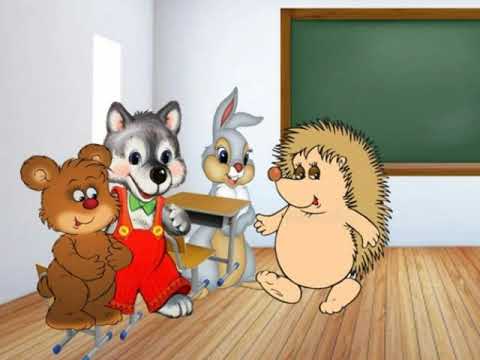 Смешные страхиНаступило первое сентября. Каждому ученику эта дата понятна и ясна — идем дружно в школу! А для первоклассников — это особенный день: день знакомства со школой, с учителем, с классом.Солнышко улыбалось нашим первоклассникам, теплый ветерок подгонял их в пути. Аккуратные, красивые, с настоящими портфелями и с ярким букетом цветов приближались они к Лесной школе.Около школы их встречал учитель Еж. Он внимательно рассматривал каждого ученика и добродушно улыбался. Букет ему очень понравился, Еж оценил старания ребят. «Спасибо! — произнес учитель, и его глаза засветились веселыми огоньками.Сорока шумно приветствовала учеников звонком, эхо от которого разлетелось по всему лесу.— Прошу всех пройти в класс и выбрать парту, где вам будет удобно учиться! — торжественно произнес Еж.Первоклассники осторожно проследовали за учителем, но, увидев светлый класс, осмотрелись и смело нашли себе подходящее место.— На первом уроке сегодня мы будем знакомиться, — спокойно произнес Еж. — Вы расскажете, как вас зовут, чем любите заниматься.Каждый из учеников рассказал о своих любимых играх, мультиках, книгах и даже о любимых сладостях. Только Зайчонок ничего не рассказал. Он сжался в комочек и спрятался за парту так, что одни дрожащие ушки выглядывали. Еж не сразу обратился к нему, подождал, пока все ученики выскажутся.— А как тебя зовут? И чем ты любишь заниматься? — прозвучало над заячьим ушком.— Я? Не-не-не знаю! — дрожащим голосом прошептал Зайчонок.— Кто тебя так напугал? — забеспокоился учитель.— Бра-братишка... — ответил Зайчонок. — он сказал, что в школе меня проучат как следует, да еще будут наказывать палками и хворостинками.Все первоклассники рассмеялись.— А что еще рассказывал твой братишка про школу? — продолжал спрашивать Еж.— Он говорил... — уже смелее произнес Зайчик, — что у вас очень острые иголки и что непослушных учеников вы больно ими колете.Еж, все ученики и даже сам Зайчонок дружно смеялись.— Да, твой братишка — фантазер! — с улыбкой ответил учитель. — Наверное, ему не хотелось отпускать тебя в школу, потому что не с кем будет играть. Вот он и придумал эти страшилки.— Наверное... — уже спокойно отвечал Зайчонок, — еще он обиделся на меня за то, что я научился лучше его прыгать и бегать.— А ты любишь бегать и прыгать? — уточнил учитель.— Очень! — радостно отвечал Зайчонок.— Очень хорошо! Значит, ты будешь на физкультуре лучшим учеником! А на перемене поможешь организовывать игры для отдыха.После этих слов учителя прозвенел звонок с урока, и Еж пригласил ребят в коридор, отдохнуть.Первоклассники с улыбкой выходили из класса, а Зайчонок уверенно шагал впереди всех.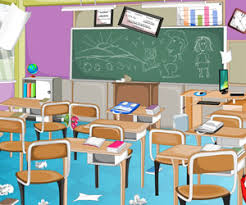 Игры в школеНа перемене ребята-зверята успели рассмотреть школу и поделиться с друзьями своими впечатлениями.— Да, попрыгать-то здесь особенно негде! — произнесла Белочка.— Почему? — возразил Волчонок. — А стулья и столы в классе? Как раз для прыжков пригодятся.Белочка обрадовалась находчивости Волчонка. Вместе они устроили настоящие гонки с препятствиями по всему классу. Когда прозвенел звонок на урок, игра была в самом разгаре. Возбужденный и всклокоченный Волчонок не сразу заметил учителя. А когда остановился, то с удивлением оглянулся на своих товарищей. Белочка тоже не могла понять, в чем дело.Остальные ученики стояли около своих столиков и растерянно смотрели на беспорядок в классе.— Да, повеселились... — спокойно произнес Еж. — А звонок на урок уже прозвенел!— Я не слышал! — сказал запыхавшийся Волчонок.— И я не слышала... — прошептала Белочка.— Белочка и Волчонок поставьте, пожалуйста, столы и стулья ровно, – попросил учитель.Когда порядок в классе был восстановлен, учитель объявил урок математики.Еж предложил ребятам познакомиться с учебником, с тетрадкой в клеточку. В тетрадке надо было выполнить первое задание: сосчитать и нарисовать фигуры. Все справились быстро, только Волчонок с Белочкой не поняли задание.А когда Белочке стало совсем скучно, она достала из портфеля орешки и принялась их рассматривать, играть.— Что у тебя получилось, Белочка? — обратился к ученице Еж.— А я ничего не смогла сделать, — произнесла Белочка, спрятав орешки в парту.— Но ведь сейчас Заяц еще раз подробно объяснял задание! Ты не слышала?— Нет! — призналась Белочка. — Не слышала...— А что же ты делала? — поинтересовался Еж.— Я играла с орешками, — честно призналась Белочка.— Ну что же, пришло время для разговора об играх в школе, — обратился Еж ко всему классу.— Играть в школе можно, но давайте вместе подумаем. Когда играть, где, как и в какие игры? — продолжал учитель.— Можно прыгать и бегать! — радостно предложил Волчонок, который еще находился под приятным впечатлением от игры с Белочкой.— Можно, — согласился Еж, — но только на спортивной площадке или в физкультурном зале. А в классе или в коридоре от таких игр могут произойти неприятности. Какие, ребята?— Испачкаются, сломаются столы или стульчики! — ответил Лисенок, лапкой нежно поглаживая свою парту.— Больно ушибутся или ударят кого-то нечаянно! — забеспокоился Зайчонок.— Да, это верно! А еще? После таких игр трудно сразу успокоиться и на уроке ученик становится рассеянным, ему трудно понимать, слушать! — помогал ребятам Еж.— Это точно, — согласились Волчонок и Белочка. — Но во что же нам играть во время отдыха на перемене?Все задумались. И Еж думал вместе с ребятами.— Можно ли играть в настольные игры, в шашки, в шахматы? — спросил Медвежонок.— Конечно, можно! Но если долго сидишь на уроке, а потом сидишь на перемене, спина будет уставать. Да и подвигаться для организма полезно, — объяснял учитель.— А может быть, нам сделать теннисный стол в коридоре и устраивать по очереди соревнования? — предложил Заяц.— И еще повесим на стенку цветной круг и будем бросать в цель маленькие мячики на липучках! — размечтался Лисенок.— Молодцы, ребята! Здорово придумали! — похвалил учитель, — Так мы и сделаем. А есть и другие интересные и нешумные игры: «Ручеек», «Тише едешь — дальше будешь», «Путанка» и другие. Я обязательно вас с ними познакомлю. А во что можно играть на уроке?— На уроке не играют, а учатся! — важно произнес Медвежонок. — А то весь урок пропустишь! Как же тогда узнавать новое?— Правильно, Медвежонок! — согласился Еж, — Но есть игры, которые помогают лучше усвоить, закрепить урок. И я тоже буду вас с ними знакомить. А игрушки на уроке отвлекают самого ученика и его товарищей. Поняла, Белочка?— Да, — тихо произнесла она. — Я больше не буду, извините меня, пожалуйста.— Конечно, мы тебя прощаем, а на ваших ошибках сегодня все научились правильно играть и отдыхать в школе.Прозвенел звонок с урока. Ребята-зверята дружно стали организовывать теннисный стол в коридоре. А Еж научил всех новым играм.Так прошел первый день в Лесной школе.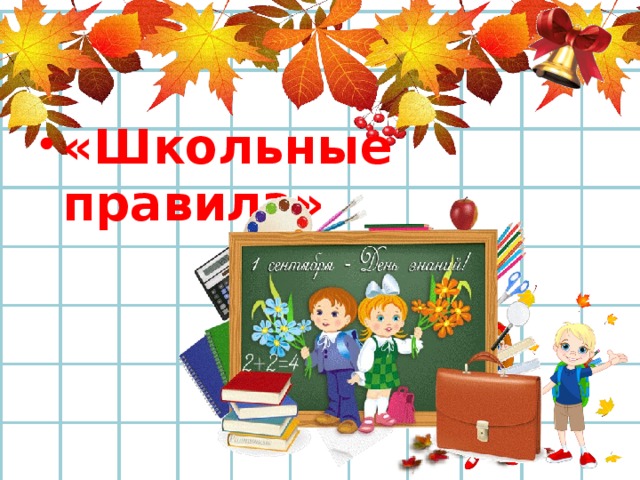 Школьные правилаНа следующий день наши первоклассники спешили в школу. Они смело шагали по школьным ступенькам, вспоминая события прошлого дня. Когда прозвенел звонок, Еж увидел готовность всех учеников к уроку. Все ребята стояли около своих столиков и улыбались своему учителю.— Здравствуйте, садитесь, пожалуйста! — сказал Еж. — Сегодня мы поговорим о правилах. Что такое правило, кто нам скажет?— Мне мама говорила, — произнесла Белочка, — что существуют правила в питании. Например, когда мы едим, то нельзя разговаривать, чтобы лишний воздух не попал в животик.— А мне папа говорил, — продолжал разговор Волчонок, — что во всем мире живет много правил. Есть правила в питании, есть правила в играх, в поведении: в лесу, на дороге, в гостях и в других местах.— «Правило» — значит делать правильно! — подвел итог Медвежонок.— Молодцы! — похвалил всех учитель, — А зачем нужны эти правила, может быть, и без них можно прожить?— Наверное, можно, но ведь будешь тогда на своих ошибках всегда учиться, — улыбаясь, произнес Волчонок. — Как мы вчера с Белочкой.— И неприятностей будет много, — согласилась с другом Белочка. — А я не люблю неприятности.— Неприятности никто не любит, — подтвердил учитель. — Поэтому в мире и появились правила, чтобы знать, как лучше жить и со всеми дружить.— Как у вас так интересно стихи получаются? — удивился Заяц.— А мы сейчас вместе будем сочинять стихи о школьных правилах. Согласны, ребята?— Конечно, согласны! — хором ответили ученики.— Я буду называть правило, а вы будете для него стихотворение придумывать. Правило первое: в школе все ученики здороваются, улыбаясь взрослым и друг другу.– Готово! — обрадовался Лисенок.В школе «Здравствуй» говорятИ с улыбкой дарят взгляд!— Отлично, Лисенок! Второе правило потруднее: до звонка на урок надо подготовить все необходимое для учебы. А когда прозвенит звонок, каждый ученик ждет приглашения учителя около своей парты.— Можно я попробую? — предложил Зайчонок.До звонка ты приходиИ порядок наводи!По звонку все дружно в ряд,Ждут учителя, стоят!— Молодец, Зайчонок! Третье правило: чтобы узнавать новое и многому научиться на уроке, ученики слушают внимательно требования учителя и выполняют их. К товарищу с просьбой обращаются редко и только шепотом, а к учителю обращаются, подняв руку.— Это сложно! Не знаю, подойдет ли то, что я придумал, — проворчал Медвежонок.Друга зря не беспокой.Береги его покой.На уроке тишина.Руку поднимай тогда,Когда хочешь отвечатьИли важное сказать.— Очень хорошо, Медвежонок! Правило четвертое: когда отвечает ученик, подсказки запрещаются, пусть он сам спокойно вспоминает ответ, сам учится думать.— Это легко! — воскликнул Волчонок,На уроке ждут ответ.Кто-то знает, кто-то нет.Отвечает только тот,Кого учитель назовет.— Превосходно! Да вы как настоящие поэты сочиняете! Еще попробуем? Правило пятое, оно уже вам знакомо: играем на перемене в спокойные игры, чтобы все смогли отдохнуть и товарищам не мешать. Да, помните о подготовке к следующему уроку и о порядке на парте, в классе.— Сейчас моя очередь! — произнесла Белочка.Вот звонок на перемену,Приготовься отдыхать:Можешь с другом прогуляться,Можешь тихо поиграть,Подготовь к уроку все,Чтоб училось нам легко!— Да, замечательно! Я думаю, что вам будет легко и интересно учиться, раз вы так хорошо справились с этим сложным заданием, — порадовался за своих учеников Еж. — Эти пять правил мы запомним, но существуют и другие правила, с которыми вы познакомитесь позже. А сейчас первое домашнее задание. Да, в школе задают на дом, для того чтобы вы лучше усваивали учебный материал. Домашнее задание нужно выполнять самостоятельно, без учителя, без родителей. Итак, задание такое: придумать стихи на правила поведения за столом, на дороге, в транспорте, в гостях или в других местах. Удачи вам, ребята!После сказок для школьной адаптации предложите детям поупражняться в сочинении правил-стихотворений. Когда дети сочиняют, они самостоятельно обдумывают правила, осмысливают их назначение.. Творческий подход добавит положительных эмоций в выполнение школьных правил и в организацию дисциплины. Адаптационный этап проходит у каждого ребенка по-разному, поинтересуйтесь, какую школу хотели бы создать ваши дети, каким они хотели бы видеть своего учителя. Ответы детей помогут вам увидеть, есть ли у них сильные эмоциональные переживания, школьная тревожность.